Αγαπητές Φίλες και Φίλοι,Σας ευχόμαστε ΚΑΛΑ ΧΡΙΣΤΟΥΓΕΝΝΑ και ΚΑΛΗ ΧΡΟΝΙΑ !!Η σύνθεση του  Νέου Διοικητικού Συμβούλιου  των Φίλων για το 2021 – 2022 έχει ως ακολούθως:                                      Πρόεδρος:	Σταύρος Ι. Αρβανιτόπουλος                                        Α΄ Αντιπρόεδρος:	Ρωξάνη Τσιμπιροπούλου                                        Β΄ Αντιπρόεδρος:         Άρτεμις Σκουμπουρδή                                         Γεν. Γραμματεύς:	Τίνα Στέα                                                         Ταμίας:	Γιώργος Κλαυδιανός                                                           Μέλη: 	Σοφία Ματσούκα, Μαρία Μπενία, Φρύνη Παπαλημναίου, Σοφία Πελοποννησίου-Βασιλάκου                         Επιτροπή Υποψηφιοτήτων:       Αναστάσιος Αντωνόπουλος, Χριστίνα Λάσκαρη, Κάτε Συνοδινού Σας ενημερώνουμε ότι,Οι Φίλοι, με την υποχρεωτική επίδειξη της Ταυτότητας Μέλους, απολαμβάνουν τα εξής προνόμια:  Eλεύθερη είσοδο, μαζί με ένα συνοδό μη μέλος, στις μόνιμες συλλογές και τις περιοδικές εκθέσεις στο Μουσείο Μπενάκη και τα Παραρτήματά του.  10% έκπτωση στα αντικείμενα όλων των Πωλητηρίων του Μουσείου Μπενάκη.  20% έκπτωση στις εκδόσεις του Μουσείου Μπενάκη από το Γραφείο των Φίλων και από όλα τα Πωλητήρια του Μουσείου.  10% έκπτωση σε όλα τα Κυλικεία του Μουσείου. Προϋπόθεση για τη συμμετοχή στις εκδηλώσεις του Προγράμματος που ακολουθεί και στα προνόμια του Σωματείου, είναι η καταβολή της συνδρομής του 2021 η οποία ισχύει έως τον Μάρτιο 2022 και μπορείτε να την εξοφλείτε στο Γραφείο των Φίλων, Κριεζώτου 3 (Πινακοθήκη Ν. Χατζηκυριάκου-Γκίκα /Δευτέρα – Παρασκευή:  09.00 - 15.00) με μετρητά ή με πιστωτική κάρτα ή σε έναν από τους κάτωθι λογαριασμούς:   ALPHA BANK	115002002017358IBAN: GR4801401150 1150 0200 2017 358EUROBANK   0026 0063 44 0200887630
ΙΒΑΝ:  GR64 026 0063 0000 44 0200887630ΤΡΑΠΕΖΑ ΠΕΙΡΑΙΩΣ   5050102412902
ΙΒΑΝ: GR0601720500005050102412902ΕΘΝΙΚΗ ΤΡΑΠΕΖΑ    13900516835IBAN: GR1101101390000013900516835Η συνδρομή για το έτος 2021, για όσα μέλη δεν την έχουν ήδη εξοφλήσει (ασημένια κάρτα με ημ. λήξ. 03/2022), ανέρχεται στα € 65 και αντιστοίχως στα € 100 για τα ζεύγη. Οι νέοι έως 35 ετών καταβάλλουν συνδρομή € 35.Στις ημερήσιες εκδρομές, στις επισκέψεις με πούλμαν και γενικώς όπου απαιτούνται κρατήσεις θέσεων με αντίτιμο, ακυρώνονται χωρίς επιβάρυνση το αργότερο 2 εργάσιμες ημέρες πριν από την πραγματοποίηση της εκδήλωσης. Διαφορετικώς ο ενδιαφερόμενος θα υποχρεώνεται να καταβάλει το αντίτιμο που έχει ορισθεί. Όσα μέλη συμμετέχουν σε εκδηλώσεις με πούλμαν μπορούν να προσέρχονται και με δικά τους μέσα, καταβάλλοντας όμως το ορισθέν αντίτιμο.Στις εκδηλώσεις δεν γίνεται δεκτό μέλος που προηγουμένως δεν έχει εγγραφεί στον κατάλογο των συμμετεχόντων. Σε περίπτωση αδυναμίας συμμετοχής, το μέλος οφείλει να ενημερώνει εγκαίρως τη Γραμματεία προκειμένου η θέση να αναπληρώνεται.Παρακαλούμε σημειώστε ότι για τις εκδρομές και τα ταξίδια ισχύουν τα παρακάτω:α. Το πούλμαν θα ακολουθεί τη συντομότερη διαδρομή τόσο κατά τον προορισμό όσο και κατά την επιστροφή και δεν θα παρεκκλίνει απ’ αυτήν. Η επιβίβαση και η αποβίβαση μπορεί να γίνει μόνο επί της διαδρομής και εφ’ όσον έχει προηγηθεί συνεννόηση με το γραφείο ταξιδίων ή τον συνοδεύοντα. β. Οι θέσεις στο πούλμαν θα καταλαμβάνονται κατά την αναχώρηση με σειρά προσέλευσης. Κατά την επιστροφή στις ημερήσιες εκδρομές, υποχρεωτικώς όσοι βρέθηκαν στις μπροστινές θέσεις, θα μετακινούνται στις πίσω.γ. Ελάχιστη συμμετοχή για την πραγματοποίηση ημερήσιων εκδρομών είναι τα 20 άτομα. Σε αντίθετη περίπτωση, η εκδρομή θα ματαιώνεται και τα μέλη θα ενημερώνονται από τη Γραμματεία.δ. Οι 2 θέσεις αμέσως πίσω από τη θέση του οδηγού και του συνοδηγού θα κρατούνται για τους συνοδεύοντες την εκδήλωση. ε. Οι συμμετέχοντες αποδέχονται και ακολουθούν το πρόγραμμα καθώς και τις τυχόν μεταβολές, που ο υπεύθυνος της εκδρομής είναι πιθανόν να επιφέρει, εάν το κρίνει αναγκαίο.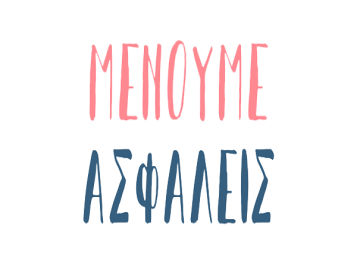 Γνωστοποιείται στα Μέλη μας ότι σε όλες τις εκδηλώσεις του Προγράμματος σε εσωτερικούς  και εξωτερικούς χώρους,  καθώς και στις μετακινήσεις με πούλμαν, θα εφαρμόζονται πιστά  οι εκάστοτε ισχύουσες υγειονομικές διατάξεις λόγω της πανδημίας. Επισημαίνεται ότι στους υπαίθριους και τους  κλειστούς χώρους Μουσείων και αρχαιολογικών χώρων επιτρέπεται η συμμετοχή μόνον σε εμβολιασμένους και νοσήσαντες (έως 3 μήνες από τη διάγνωση). Θα γίνεται έλεγχος βεβαίωσης εμβολιασμού, νόσησης και ταυτοπροσωπίας στην είσοδο του χώρου επίσκεψης ή του πούλμαν με την εφαρμογή covid free app.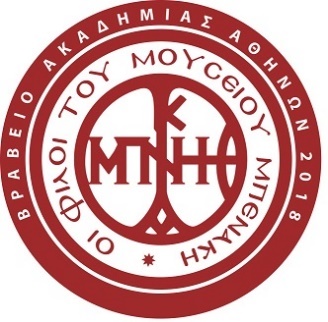 ΠΡΟΓΡΑΜΜΑ ΕΚΔΗΛΩΣΕΩΝΙΑΝΟΥΑΡΙΟΥ – ΜΑΡΤΙΟΥ 2022Α.  ΠΕΡΙΕΧΟΜΕΝΑΑΦΙΕΡΩΜΑ ΣΤΟ ΘΕΟΦΙΛΟ 2/2:	Ίδρυμα Β&Μ Θεοχαράκη: Θεόφιλος. Ο Τσολιάς της Ζωγραφικής11/2:	Σοφία Πελοποννησίου: Άγγελος Κατακουζηνός – Στρατής Ελευθεριάδης-Tériade: μια φιλία ζωής             και η δημιουργία του Μουσείου Θεόφιλου3/3:	Κέντρο Πολιτισμού ΕΛΛΗΝΙΚΟΣ ΚΟΣΜΟΣ: «Απ' τη μεριά των σοφών και των τρελών»:             Σύγχρονο εικαστικό αφιέρωμα στον Θεόφιλο ΧατζημιχαήλΑΦΙΕΡΩΜΑ ΣΤΟΝ ΕΡΝΕΣΤΟ ΤΣΙΛΛΕΡ 21/1:	Μέγαρο Τσίλλερ-Λοβέρδου «Μουσείον Λοβέρδου»23/1:	Περιήγηση στα μέγαρα της Λεωφ. Βασιλίσσης Σοφίας, έργα Ερνέστου Τσίλλερ27/2:	Ιερά Μονή Οσίου Μελετίου Κιθαιρώνα και Ι.Ν. Μεταμόρφωσης Βιλίων11/3:	Αίγιο – Αρχ. Μουσείο, Ι.Ν. Εισοδίων της Θεοτόκου & μητροπολιτικό Ναό Φανερωμένης15/3:	Μάρω Καρδαμίτση-Αδάμη: Παλαιά και νέα στοιχεία για τον Ερνέστο Τσίλλερ 19/3:	Ι.Ν. Αγίων Ασωμάτων, Ι. Ν. Αγίου Γεωργίου Χατζηκώνστα, Μουσείο ΜακρονήσουΑΦΙΕΡΩΜΑ ΣΤΑ 100 ΧΡΟΝΙΑ ΑΠΟ ΤΗ ΜΙΚΡΑΣΙΑΤΙΚΗ ΚΑΤΑΣΤΡΟΦΗ 26/1:	Μουσείο Μπενάκη Πειραιώς: Παπαδοπούλου 100. Η ιστορία της Εταιρείας 1922-202228/1:	ΘΕΑΤΡΟΝ στο Κέντρο Πολιτισμού Ελληνικός Κόσμος: «Κι’ από Σμύρνη… Σαλονίκη»ΓΝΩΡΙΜΙΑ ΜΕ ΤΟ ΜΟΥΣΕΙΟ ΜΑΣ 19/1:	Ειρήνη Παπαγεωργίου: O «Θησαυρός της Εύβοιας»:  Ένα σύνολο σκευών από πολύτιμα             μέταλλα της 3ης χιλιετίας π.Χ. στις συλλογές του Μουσείου Μπενάκη4/2:	Μουσείο Παιχνιδιών Το κουκλόσπιτο De Gaulle της κ.  Έλλης Σολομωνίδου-Μπαλάνου17/2:   	Συλλογή ιστορικών και περιηγητικών εκδόσεων Ευσταθίου Ι. Φινόπουλου (1η επίσκεψη)18/2:	Συλλογή ιστορικών και περιηγητικών εκδόσεων Ευσταθίου Ι. Φινόπουλου (2η επίσκεψη)ΓΝΩΡΙΜΙΑ ΜΕ ΤΑ ΜΟΥΣΕΙΑ ΚΑΙ ΤΑ ΠΝΕΥΜΑΤΙΚΑ ΙΔΡΥΜΑΤΑ ΤΗΣ ΑΤΤΙΚΗΣ 10/2:	Γεννάδειος Βιβλιοθήκη13/2:	Λαύριο – Ανάκληση αναμνήσεων: Τι θυμάμαι από την παλιά Γαλλική Εταιρεία              Μεταλλείων Λαυρίου21/2:	Μουσείο Νεότερου Ελληνικού Πολιτισμού (ΜΝΕΠ): Άνθρωποι και Εργαλεία1/3:	Βιβλιοθήκη της Ενώσεως Σμυρναίων9/3:	Εθνικό Αρχαιολογικό Μουσείο Αθηνών: Συλλογή Κοσμημάτων και Συλλογή Γυάλινων23/3:	Ίδρυμα Κωνσταντίνου Καραμανλή ΑΦΙΕΡΩΜΑ ΣΤΑ 200 ΧΡΟΝΙΑ ΑΠΟ ΤΗΝ ΕΠΑΝΑΣΤΑΣΗ ΤΟΥ 182117/3:	Ι. Μ. Δαφνίου: Φιλελληνισμός και Ελληνική Επανάσταση. Η Μονή Δαφνίου μέσα από             τους περιηγητές21/3:	Εύη Γεωργιτσογιάννη: Το Μνημείο των Ιερολοχιτών στο Δραγατσάνι: Ιστορία και ΤέχνηΠΕΡΙΟΔΙΚΕΣ ΕΚΘΕΣΕΙΣ ΣΤΑ ΠΝΕΥΜΑΤΙΚΑ ΙΔΡΥΜΑΤΑ ΤΩΝ ΑΘΗΝΏΝ20/1:	Μουσείο Μπενάκη Ελληνικού Πολιτισμού: Θησαυροί φιλελληνικής ζωγραφικής. Από τη             συλλογή του Ιδρύματος Αντώνιος Ε. Κομνηνός31/1:	Βυζαντινό & Χριστιανικό Μουσείο: ΝΑΥΠΑΚΤΟΣ 1571 – 450 Χρόνια από «τη μεγαλωτάτη             βιτώρια των χριστιανών»7/2:	Εθνική Πινακοθήκη: Αναζητώντας την Αθανασία - Η Τέχνη του Πορτραίτου στις Συλλογές             του Λούβρου (1η επίσκεψη)14/2:	Εθνική Πινακοθήκη: Αναζητώντας την Αθανασία - Η Τέχνη του Πορτραίτου στις Συλλογές             του Λούβρου (2η επίσκεψη)23/2:	Ίδρυμα Β&Ε Γουλανδρή στο Παγκράτι: Σωτήρης Σόρογκας. Ο χρόνος της μνήμης στον             εικαστικό λόγο τουΒ.  ΑΝΑΛΥΤΙΚΟ ΠΡΟΓΡΑΜΜΑΤετάρτη 19 Ιανουαρίου, ώρα 19.00 (Γνωριμία με το Μουσείο μας)O «Θησαυρός της Εύβοιας»:  Ένα σύνολο σκευών από πολύτιμα μέταλλα της 3ης χιλιετίας π.Χ. στις συλλογές του Μουσείου Μπενάκη. Διαδικτυακή ομιλία μέσω της πλατφόρμας ΖΟΟΜ από την κ. Ειρήνη Παπαγεωργίου, επιμελήτρια Τμήματος Προϊστορικών, Αρχαίων Ελληνικών και Ρωμαϊκών Συλλογών του Μουσείου Μπενάκη. Τη δεκαετία του 1930 αποκτήθηκε από τον Αντώνη Μπενάκη με δηλωμένη προέλευση την Εύβοια ένα σύνολο τριών αγγείων, δύο χρυσών και ενός ασημένιου, χρονολογούμενων στην Πρώιμη Εποχή του Χαλκού, προκειμένου να εμπλουτιστούν οι συλλογές του Μουσείου Μπενάκη που είχε ιδρυθεί πριν από λίγα χρόνια. Τα τρία αυτά σκεύη, από τα πολυτιμότερα εκθέματα του Μουσείου, καταγράφηκαν στη διεθνή βιβλιογραφία ως «Θησαυρός της Εύβοιας». Αν και ευρέως γνωστά, δεν έχουν τύχει μέχρι σήμερα μιας εκτενούς συστηματικής προσέγγισης. Στην παρούσα διάλεξη, μέσα από  συσχετισμούς και τεχνολογικές παρατηρήσεις, γίνεται μια απόπειρα απόσταξης όσων πληροφοριών μπορεί να μας προσφέρει το συγκεκριμένο σύνολο, που θα πρέπει να θεωρηθεί και ως δείκτης κοινωνικών μετασχηματισμών και επαφών πέρα από τα όρια του Αιγαίου.Δηλώσεις συμμετοχής στο info@filoibenaki.gr προκειμένου την ημέρα της εκδήλωσης να σας αποσταλεί ο σύνδεσμος της ομιλίας και ο κωδικός συμμετοχής στο προσωπικό σας ηλεκτρονικό ταχυδρομείο.Πέμπτη 20 Ιανουαρίου, ώρα 13.00  (Περιοδικές εκθέσεις στα πνευματικά ιδρύματα των Αθηνών)Επίσκεψη με ξενάγηση στην έκθεση «Θησαυροί φιλελληνικής ζωγραφικής. Από τη συλλογή του Ιδρύματος Αντώνιος Ε. Κομνηνός» που παρουσιάζει το Μουσείο Μπενάκη Ελληνικού Πολιτισμού. Η φιλελληνική συλλογή του Ιδρύματος Αντώνιος Ε. Κομνηνός είναι μια μοναδική συλλογή έργων ζωγραφικής υψηλής ποιότητας, που έχουν φιλοτεχνηθεί από διάσημους Ευρωπαίους ζωγράφους του 19ου αιώνα. Η θεματική τους επεκτείνεται σε όλες τις πτυχές του φιλελληνικού ρεπερτορίου. Τα έργα είναι αδημοσίευτα και εκτίθενται για πρώτη φορά. Θα ξεναγηθούμε από την κ. Φανή-Μαρία Τσιγκάκου, επιμελήτρια της έκθεσης.Συνάντηση στην είσοδο του Μουσείου, Κουμπάρη 1, τηλ. 210 3671000.Συμμετοχή έως 20 άτομα. Συνοδεύει η κ. Ρωξάνη Τσιμπιροπούλου.Δηλώσεις συμμετοχής από Δευτέρα 10 Ιανουαρίου, στο Γραφείο των Φίλων, 09.00-15.00, τηλ. 210 7229958.Παρασκευή 21 Ιανουαρίου, ώρα 10.30 (Αφιέρωμα στον Ερνέστο Τσίλλερ)Επίσκεψη με ξενάγηση στο ανακαινισμένο Μέγαρο Τσίλλερ-Λοβέρδου, «Μουσείον Λοβέρδου» το οποίο αποτελεί παράρτημα του Βυζαντινού και Χριστιανικού Μουσείου Αθηνών. Το Μέγαρο κτίστηκε το 1882 από τον Ερνέστο Τσίλλερ, ο οποίος έζησε εκεί περίπου 50 χρόνια. Στη συνέχεια, το 1912 αγοράστηκε από τον Κεφαλλωνίτη τραπεζίτη και συλλέκτη Διονύσιο Π. Λοβέρδο, που το αξιοποίησε ως οικία και μουσείο για την πλούσια συλλογή του με περισσότερα από 600 εκθέματα, αποτελώντας μία από τις μεγαλύτερες και σημαντικότερες συλλογές έργων μεταβυζαντινής θρησκευτικής τέχνης στην Ελλάδα.Συνάντηση στην είσοδο του Μεγάρου, Μαυρομιχάλη 6, τηλ. 2103392147.Συμμετοχή έως 20 άτομα. Ξεναγεί και συνοδεύει η κ. Άρτεμις Σκουμπουρδή.Δηλώσεις συμμετοχής από Τετάρτη 12 Ιανουαρίου, στο Γραφείο των Φίλων, 09.00-15.00, τηλ. 210 7229958.Κυριακή 23 Ιανουαρίου, ώρα 11.00 (Αφιέρωμα στον Ερνέστο Τσίλλερ)Περιήγηση στα μέγαρα της Λεωφ. Βασιλίσσης Σοφίας, έργα του Ερνέστου Τσίλλερ, όπου θα ξεναγηθούμε εξωτερικώς από την κ. Άρτεμη Σκουμπουρδή, με χρήση ακουστικών (whispers).Κόστος συμμετοχής € 5 για τη χρήση ακουστικών.Συνάντηση στο Μέγαρο Σταθάτου επί της οδού Ηροδότου.Συμμετοχή έως 25 άτομα. Ξεναγεί και συνοδεύει η κ. Άρτεμις Σκουμπουρδή.Δηλώσεις συμμετοχής από Παρασκευή 14 Ιανουαρίου, στο Γραφείο των Φίλων 09.00-15.00, τηλ. 2107229958.Τετάρτη 26 Ιανουαρίου, ώρα 11.00 (Αφιέρωμα στα 100 χρόνια από τη Μικρασιατική Καταστροφή)Επίσκεψη με ξενάγηση στην έκθεση «Παπαδοπούλου 100. Η ιστορία της Εταιρείας 1922-2022» που φιλοξενεί το Μουσείο Μπενάκη Πειραιώς 138. Η έκθεση διοργανώνεται με αφορμή τον εορτασμό αυτό και επιχειρεί να αναδείξει τα συστατικά της εκατοντάχρονης επιτυχίας, φωτίζοντας όλες τις πτυχές που την απαρτίζουν, την ιστορία, τον τρόπο παραγωγής των προϊόντων, τη σημασία του εμπορικού σήματός της. Οι επισκέπτες θα παρακολουθήσουν την ιστορία της Εταιρείας ιδωμένη παράλληλα με την ιστορική διαδρομή της Ελλάδας.Θα ξεναγηθούμε από τους επιμελητές της έκθεσης κ. Ερατώ Κουτσουδάκη και κ. Σπύρο Κίζη.Συνάντηση στην είσοδο του Μουσείου, Πειραιώς 138, τηλ. 210 3453338.Συμμετοχή έως 20 άτομα. Συνοδεύει η κ. Σοφία Ματσούκα.Δηλώσεις συμμετοχής από Τρίτη 18 Ιανουαρίου, στο Γραφείο των Φίλων, 09.00-15.00, τηλ. 210 7229958.Παρασκευή 28 Ιανουαρίου, ώρα 20.00 (Αφιέρωμα στα 100 χρόνια από τη Μικρασιατική Καταστροφή)Θα παρακολουθήσουμε τη θεατρική παράσταση «Κι’ από Σμύρνη… Σαλονίκη» της Μιμής Ντενίση, στο ΘΕΑΤΡΟΝ του Κέντρου Πολιτισμού «ΕΛΛΗΝΙΚΟΣ ΚΟΣΜΟΣ». Η θεατρική παράσταση παρουσιάζει τη συνέχεια της ζωής των πρωταγωνιστών της παράστασης «Σμύρνη μου αγαπημένη» όταν φθάνουν στη Θεσσαλονίκη, η οποία γίνεται η νέα τους πατρίδα. Εκεί, προσπαθούν να επουλώσουν τα τραύματά τους και να κτίσουν ξανά τη ζωή τους.Συνάντηση στην είσοδο του «Θέατρον», Πειραιώς 254, Ταύρος, τηλ. 2122540300.Κόστος εισιτηρίου: € 20 (θέσεις Πλατείας).Συμμετοχή έως 20 άτομα. Συνοδεύει η κ. Μαρία Μπενία.Δηλώσεις συμμετοχής από Πέμπτη 13 Ιανουαρίου στο Γραφείο των Φίλων, 09.00-15.00, τηλ. 2107229958.Δευτέρα 31 Ιανουαρίου, ώρα 11.00 (Περιοδικές εκθέσεις στα πνευματικά ιδρύματα των Αθηνών)Επίσκεψη με ξενάγηση στην περιοδική έκθεση ΝΑΥΠΑΚΤΟΣ 1571 – 450 Χρόνια από «τη μεγαλωτάτη βιτώρια των χριστιανών», που παρουσιάζει το Βυζαντινό & Χριστιανικό Μουσείο και εντάσσεται στο αφιερωματικό πρόγραμμα για τα 200 χρόνια από την Ελληνική Επανάσταση. Το κατά κύριο λόγο ιστορικό περιεχόμενο της έκθεσης βασίζεται σε ευρωπαϊκό ιστοριογραφικό αρχειακό υλικό και πλαισιώνεται από σπουδαία αρχαιολογικά τεκμήρια και έργα τέχνης. Θα ξεναγηθούμε από επιμελητή της έκθεσης.Συνάντηση στην είσοδο του ΒΧΜ, Βασιλίσσης Σοφίας 22, τηλ. 2132139517.Είσοδος € 4 πληρωτέα επί τόπου.Συμμετοχή έως 20 άτομα. Συνοδεύει η κ. Τίνα Στέα.Δηλώσεις συμμετοχής από Δευτέρα 24 Ιανουαρίου, στο Γραφείο των Φίλων, 09.00-15.00, τηλ. 2107229958.Τετάρτη 2 Φεβρουαρίου, ώρα 12.30 (Αφιέρωμα στο Θεόφιλο)Επίσκεψη με ξενάγηση στη μεγάλη αναδρομική έκθεση «Θεόφιλος. Ο Τσολιάς της Ζωγραφικής», που παρουσιάζει το Ίδρυμα Β&Μ Θεοχαράκη σε άμεση συνεργασία με τον Δήμο Μυτιλήνης και το Μουσείο Θεόφιλου. Πρόκειται για πίνακες από τους οποίους αναδύεται το πνεύμα και η ψυχή του ζωγράφου, αφού η εσωτερική του αλήθεια υπηρετεί ή συμπορεύεται με την ανάγκη του έθνους. Του έθνους που έχει ζήσει μεγάλες στιγμές, αλλά συνάμα και τραγικές, από τη δόξα και το μεγαλείο έως τη σκλαβιά και τον ξερριζωμό.Είσοδος € 4 πληρωτέα επί τόπου.Συνάντηση στην είσοδο του Ιδρύματος, Βασ. Σοφίας 9 & Μέρλιν 1, 09.00-15.00, τηλ. 2103611206.Συμμετοχή έως 20 άτομα. Συνοδεύει η κ. Σοφία Ματσούκα.Δηλώσεις συμμετοχής από Τρίτη 25 Ιανουαρίου, στο Γραφείο των Φίλων, 09.00-15.00, τηλ. 210 7229958.Παρασκευή 4 Φεβρουαρίου, ώρα 13.00 (Γνωριμία με το Μουσείο μας)Επίσκεψη στο Μουσείο Μπενάκη Παιχνιδιών όπου θα ξεναγηθούμε και θα θαυμάσουμε από κοντά το «κουκλόσπιτο De Gaulle», μια δωρεά της κυρίας Έλλης Σολομωνίδου-Μπαλάνου που έγινε τον Ιούνιο του 2021. Το κουκλόσπιτο το έφτιαχνε η ίδια από το 1940 μέχρι το 2021 σε ένα ράφι μιας βιβλιοθήκης, με αφορμή δυο μικρά  έπιπλα που της έδωσε η μητέρα της, με την προτροπή να φτιάξει έπιπλα και για το υπόλοιπο δωμάτιο.  Η κ. ‘Ελλη Σολομωνίδου μαζί με την κόρη της, κ. Σοφία Μπαλάνου, εγκατέστησαν το «κουκλόσπιτο De Gaulle» στον ισόγειο εκθεσιακό χώρο του Μουσείου Μπενάκη Παιχνιδιών και θα μας το παρουσιάσουν διαδραστικώς.Συνάντηση στην είσοδο του Μουσείου, Λεωφ. Ποσειδώνος 14 & Τρίτωνος 1, Π. Φάληρο, τηλ. 212 6875280.Συμμετοχή έως 25 άτομα. Συνοδεύει η κ. Ρωξάνη Τσιμπιροπούλου.Δηλώσεις συμμετοχής από Πέμπτη 27 Ιανουαρίου, στο Γραφείο των Φίλων, 09.00-15.00, τηλ. 210 7229958.Δευτέρα 7 Φεβρουαρίου, ώρα 15.00 καιΔευτέρα 14 Φεβρουαρίου, ώρα 11.00 (Περιοδικές εκθέσεις στα πνευματικά ιδρύματα των Αθηνών)Επίσκεψη με ξενάγηση στην περιοδική έκθεση «Αναζητώντας την Αθανασία - Η Τέχνη του Πορτραίτου στις Συλλογές του Λούβρου», η οποία παρουσιάζεται στην Εθνική Πινακοθήκη - Μουσείο Αλεξάνδρου Σούτζου.  Η έκθεση καλύπτει περισσότερα από 3.000 χρόνια ιστορίας και ξεκινά από την πιο βαθιά αρχαιότητα, από τα βασίλεια της Μέσης Ανατολής και την Αίγυπτο, διατρέχει την ελληνορρωμαϊκή περίοδο με τα εμβληματικά πορτραίτα του Ομήρου, του Μεγάλου Αλεξάνδρου και του Ρωμαίου αυτοκράτορα Τραïανού, για να καταλήξει στα νεκρικά προσωπεία του Φαγιούμ. Θα ξεναγηθούμε από την κ. Μαρίνα Τομαζάνη, υπεύθυνη Εκπαιδευτικών Προγραμμάτων.Συνάντηση στην είσοδο της Εθνικής Πινακοθήκης, Βασ. Κωνσταντίνου 50, τηλ. 2144086213.Συμμετοχή έως 25 άτομα. Συνοδεύουν η κ. Ρωξάνη Τσιμπιροπούλου και ο κ. Γιώργος Κλαυδιανός αντιστοίχως.Δηλώσεις συμμετοχής από Παρασκευή 28 Ιανουαρίου, στο Γραφείο των Φίλων 09.00-15.00, τηλ. 2107229958.Πέμπτη 10 Φεβρουαρίου, ώρα 11.00 (Γνωριμία με τα μουσεία και τα πνευματικά ιδρύματα της Αττικής)Επίσκεψη με ξενάγηση στη Γεννάδειο Βιβλιοθήκη. Η Γεννάδειος Βιβλιοθήκη είναι ένα θησαυροφυλάκιο βιβλίων, αρχείων και έργων τέχνης, που αποτελούν μαρτυρίες για την κληρονομιά του Ελληνισμού από το τέλος της αρχαιότητας μέχρι τις μέρες μας. Στεγάζεται σε ένα μεγαλοπρεπές μαρμάρινο κτήριο στις πλαγιές του Λυκαβηττού και το όνομα «Γεννάδειον» τιμά τη μνήμη του Γεωργίου Γενναδίου (1786-1854), πατέρα του ιδρυτή της βιβλιοθήκης Ιωάννη Γενναδίου (1844-1932). Για τις συλλογές και το έργο της Βιβλιοθήκης, καθώς και για το ίδιο το κτήριο στο οποίο στεγάζονται οι συλλογές, θα μας μιλήσει η κ. Μαρία Γεωργοπούλου, Διευθύντρια της Βιβλιοθήκης.Συμμετοχή έως 15 άτομα. Συνοδεύει η κ. Τίνα Στέα.Συνάντηση στην είσοδο της Βιβλιοθήκης, Σουηδίας 61, τηλ. 2107210536. Δηλώσεις συμμετοχής από Τρίτη 1 Φεβρουαρίου, στο Γραφείο των Φίλων, 09.00-15.00,  τηλ. 210 7229958.Παρασκευή 11 Φεβρουαρίου, ώρα 19.00 (Αφιέρωμα στο Θεόφιλο)«Άγγελος Κατακουζηνός – Στρατής Ελευθεριάδης-Tériade: μια φιλία ζωής και η δημιουργία του Μουσείου Θεόφιλου»Διαδικτυακή ομιλία μέσω της πλατφόρμας ΖΟΟΜ της κ. Σοφίας Πελοποννησίου-Βασιλάκου, μουσειολόγου. Η ομιλία φιλοδοξεί να φωτίσει, κυρίως μέσα από το αρχειακό υλικό του Ιδρύματος Κατακουζηνού, τον βαρύνοντα ρόλο της «φιλίας ζωής» δύο σπουδαίων ανδρών, του καθηγητή και νευρολόγου-ψυχίατρου Άγγελου Κατακουζηνού και του μεγάλου τεχνοκριτικού Στρατή (Τάκη) Ελευθεριάδη, γνωστού ως Tériade, στην ανάδειξη της τέχνης του ζωγράφου Θεόφιλου και τη δημιουργία του Μουσείου του στη Λέσβο.Δηλώσεις συμμετοχής στο info@filoibenaki.gr προκειμένου την ημέρα της εκδήλωσης να σας αποσταλεί ο σύνδεσμος της ομιλίας και ο κωδικός συμμετοχής στο προσωπικό σας ηλεκτρονικό ταχυδρομείο.Κυριακή 13 Φεβρουαρίου, ώρα 10.00 από Πλ. Ρηγίλλης (Γνωριμία με τα μουσεία και τα πνευματικά ιδρύματα της Αττικής)Επίσκεψη στο Τεχνολογικό Πολιτιστικό Πάρκο Λαυρίου (παλιά Γαλλική Εταιρεία Μεταλλείων Λαυρίου), όπου θα γνωρίσουμε την ιστορία ενός από τα σημαντικότερα μνημεία βιομηχανικής αρχαιολογίας στην Ελλάδα και διεθνώς, συμμετέχοντας σε ένα πρωτότυπο διαδραστικό πρόγραμμα «Ανάκληση αναμνήσεων: Τι θυμάμαι από την παλιά Γαλλική Εταιρεία Μεταλλείων Λαυρίου». Ο πρώην εργαζόμενος κ. Κωνσταντίνος Παπαθανασίου, ο τελευταίος μηχανικός μεταλλείων της ιστορικής Γαλλικής Εταιρείας, θα μοιραστεί μαζί μας τις αναμνήσεις του από την περίοδο εργασίας του στο παλαιό εργοστάσιο, ενώ ο ίδιος ο χώρος, ανενεργός πλέον σήμερα,  ζωντανεύει και δίνει νόημα στις αφηγήσεις του. Το Εκπαιδευτικό Πρόγραμμα «Ανάκληση Αναμνήσεων» υλοποιείται τόσο σε εσωτερικούς όσο και σε εξωτερικούς χώρους της παλιάς Γαλλικής Εταιρείας Μεταλλείων Λαυρίου. Στη συνέχεια θα περιηγηθούμε εξωτερικώς τις εργατικές κατοικίες του Παλαιού Κυπριανού. Θα γευματίσουμε σε εστιατόριο της περιοχής και θα επιστρέψουμε στην Αθήνα αργά το απόγευμα.Κόστος συμμετοχής: €25 (μεταφορά και συμμετοχή στο Εκπαιδευτικό Πρόγραμμα).Συμμετοχή έως 30 άτομα. Συνοδεύει η κ. Ρωξάνη Τσιμπιροπούλου.Δηλώσεις συμμετοχής από Πέμπτη 3 Φεβρουαρίου, στο Γραφείο των Φίλων 09.00-15.00, τηλ. 2107229958.Πέμπτη 17 Φεβρουαρίου, ώρα 11.00 καιΠαρασκευή 18 Φεβρουαρίου, ώρα 17.00 (Γνωριμία με το Μουσείο μας)Επίσκεψη με ξενάγηση στη Συλλογή ιστορικών και περιηγητικών εκδόσεων Ευσταθίου Ι. Φινόπουλου, η οποία στεγάζεται στο διαμέρισμα όπου κατοικούσε ο Συλλέκτης έως την αποδημία του. Η Συλλογή αποτελεί μία από τις πιο σημαντικές του είδους, όχι μόνο για τον ελληνικό, αλλά και για τον διεθνή επιστημονικό χώρο και περιλαμβάνει σπάνια βιβλία (περ. 15.000 τόμους), λυτά χαρακτικά (περ. 4.000), χάρτες, σχέδια, πίνακες που επί 4 και πλέον δεκαετίες συγκέντρωνε ο Συλλέκτης, προκειμένου να συνεισφέρει στη μελέτη της Τουρκοκρατίας, της περιόδου της Επαναστάσεως και των χρόνων του Όθωνος, καθώς και του β’ μισού του 19ου αι. στην Ελλάδα. Η ξενάγηση θα γίνει από τις υπεύθυνες της Συλλογής κ.κ. Μαρία Ξεναρίου και Μίρκα Παλιούρα.Συνάντηση στην είσοδο της Βιβλιοθήκης, οδός Σίνα 38 & Σκουφά, Κολωνάκι.Συμμετοχή έως 10 άτομα. Συνοδεύουν η κ. Φρύνη Παπαλημναίου και ο κ. Γιώργος Κλαυδιανός αντιστοίχως.Δηλώσεις συμμετοχής από Τετάρτη 9 Φεβρουαρίου, στο Γραφείο των Φίλων, 09.00-15.00, τηλ. 210 7229958.Δευτέρα 21 Φεβρουαρίου, ώρα 11.00 (Γνωριμία με τα μουσεία και τα πνευματικά ιδρύματα της Αττικής)Επίσκεψη με ξενάγηση στη μόνιμη έκθεση του Μουσείου Νεότερου Ελληνικού Πολιτισμού (ΜΝΕΠ) «Άνθρωποι και Εργαλεία. Όψεις της εργασίας στην προβιομηχανική κοινωνία». Η έκθεση παρουσιάζει τα εργαλεία πριν από τη βιομηχανία και τους ανθρώπους που τα δούλεψαν και επιχειρεί να φωτίσει όψεις της εργασίας αυτών, που ζούσαν και δούλευαν με τους όρους μιας άλλης «πραγματικότητας» πολύ κοντινής, αλλά και πολύ μακρινής από τη δική μας. Κείμενα, φωτογραφίες, σπάνιο αρχειακό υλικό, αυθεντικές μαρτυρίες τεχνιτών και διαδραστικά εκθέματα, τα οποία δημιουργούν ένα πολυσύνθετο εκθεσιακό περιβάλλον, καθώς και τις συνθήκες για πολλές διαφορετικές αναγνώσεις και ερμηνείες. Θα ξεναγηθούμε από υπεύθυνο του χώρου.Συνάντηση στην είσοδο του ΜΝΕΠ, οδός Πανός 22, Μοναστηράκι.Συμμετοχή έως 16 άτομα σε δύο ομάδες. Συνοδεύει η κ. Φρύνη Παπαλημναίου.Δηλώσεις συμμετοχής από Τρίτη 15 Φεβρουαρίου, στο Γραφείο των Φίλων, 09.00-15.00, τηλ. 210 7229958.Τετάρτη 23 Φεβρουαρίου, ώρα 16.00 (Περιοδικές εκθέσεις στα πνευματικά ιδρύματα των Αθηνών)Επίσκεψη με ξενάγηση στην περιοδική έκθεση «Σωτήρης Σόρογκας. Ο χρόνος της μνήμης στον εικαστικό λόγο του», που παρουσιάζει το Ίδρυμα Β&Ε Γουλανδρή. Η έκθεση αποτελεί μια ολοκληρωμένη εικόνα της δουλειάς του καταξιωμένου καλλιτέχνη, στην οποία κυριαρχεί ο χρόνος της μνήμης, μέσα από έργα που ανήκουν στη Συλλογή του Ιδρύματος και τα οποία καλύπτουν όλο το φάσμα της καλλιτεχνικής πορείας του ζωγράφου.  Θα ξεναγηθούμε από επιμελητή της έκθεσης.Συνάντηση στην είσοδο του Ιδρύματος, Ερατοσθένους 13, Παγκράτι, τηλ. 210 7252895.Είσοδος € 5 πληρωτέα επί τόπου. Συμμετοχή έως 20 άτομα. Συνοδεύει η κ. Σοφία Πελοποννησίου.Δηλώσεις συμμετοχής από Τετάρτη 16 Φεβρουαρίου, στο Γραφείο των Φίλων, 09.00-15.00, τηλ. 210 7229958.Κυριακή 27 Φεβρουαρίου, ώρα 09.00 από Πλ. Ρηγίλλης (Αφιέρωμα στον Ερνέστο Τσίλλερ)Ημερήσια εκδρομή στα Βίλια. Αναχώρηση για τα Μέγαρα και την Ιερά Μονή Οσίου Μελετίου Κιθαιρώνα. Το καθολικό της μονής, τετρακιόνιος σταυροειδής εγγεγραμμένος του 12ου αι., συνιστά τυπικό δείγμα της μεσοβυζαντινής ναοδομίας. Είναι χαρακτηριστικό έργο του Οσίου Μελετίου, μιας από τις μεγάλες εκκλησιαστικές προσωπικότητες (μαζί με τον όσιο Νίκωνα «Μετανοείτε» και τον όσιο Λουκά Στειριώτη), οι οποίοι αναμόρφωσαν τον πνευματικό βίο στον ελλαδικό χώρο μετά τη μακρά περίοδο αναστατώσεων και παρακμής, που προξένησαν η εγκατάσταση των Σλάβων και οι επιδρομές των Σαρακηνών. Στη συνέχεια, στο πλαίσιο του αφιερώματός μας στον ξεχωριστό Γερμανό αρχιτέκτονα Ερνέστο Τσίλλερ, θα επισκεφθούμε τον ναό της Μεταμορφώσεως στα Βίλια Αττικής, δείγμα νεορωμανικού ρυθμού, ο οποίος ανεγέρθηκε στο διάστημα 1893-1897. Θα ξεναγηθούμε από τον κ. Σταύρο Ι. Αρβανιτόπουλο, βυζαντινολόγο. Στη συνέχεια θα γευματίσουμε σε τοπικό εστιατόριο. Επιστροφή στην Αθήνα αργά το απόγευμα.Συμμετοχή έως 30 άτομα. Συνοδεύει ο κ. Σταύρος Ι. Αρβανιτόπουλος.Κόστος συμμετοχής: € 25.Δηλώσεις συμμετοχής από Παρασκευή 18 Φεβρουαρίου, στο Γραφείο των Φίλων, 09.00-15.00, τηλ. 2107229958.Τρίτη 1 Μαρτίου, ώρα 11.00 (Γνωριμία με τα μουσεία και τα πνευματικά ιδρύματα της Αττικής)Επίσκεψη με ξενάγηση στη Βιβλιοθήκη της Ενώσεως Σμυρναίων (οδός Καρύτση 3), μια από τις μεγαλύτερες σε θέματα Μικρασιατικών σπουδών ερευνητική βιβλιοθήκη, η οποία περιλαμβάνει σπάνια βιβλία του 19ου και του 20ού αιώνα τυπωμένα κατά κύριο λόγο στη Σμύρνη, καθώς και φύλλα ελληνικών εφημερίδων και περιοδικών, που εκδίδονταν στη Σμύρνη τον 19ο και τον 20ό αιώνα μέχρι τη Μικρασιατική Καταστροφή. Θα ξεναγηθούμε στο χώρο και θα ενημερωθούμε για τους σκοπούς και τη λειτουργία της Βιβλιοθήκης από τον Πρόεδρο της Ενώσεως κ. Γεώργιο Αρχοντάκη. Συνάντηση στην είσοδο της Βιβλιοθήκης, οδός Καρύτση 3, τηλ. 2103228480.Συμμετοχή έως 20 άτομα. Συνοδεύει η κ. Φρύνη Παπαλημναίου.Δηλώσεις συμμετοχής από Τρίτη 22 Φεβρουαρίου, στο Γραφείο των Φίλων,09.00-15.00 τηλ. 2107229958.Πέμπτη 3 Μαρτίου, ώρα 11.00 (Αφιέρωμα στο Θεόφιλο)Επίσκεψη με ξενάγηση στην ομαδική εικαστική έκθεση «Απ' τη μεριά των σοφών και των τρελών»: Σύγχρονο εικαστικό αφιέρωμα στον Θεόφιλο Χατζημιχαήλ, που παρουσιάζει το Κέντρο Πολιτισμού ΕΛΛΗΝΙΚΟΣ ΚΟΣΜΟΣ στο πλαίσιο των εορτασμών για την επέτειο 200 χρόνων από την Ελληνική Επανάσταση. Πρόκειται για ένα αφιέρωμα στο Θεόφιλο Χατζημιχαήλ, με 70 και πλέον παλαιότερα και πρόσφατα έργα διακεκριμένων σύγχρονων Ελλήνων εικαστικών, από ιδιωτικές συλλογές. Θα ξεναγηθούμε από την κ. Ίριδα Κρητικού, επιμελήτρια της έκθεσης.Συμμετοχή έως 30 άτομα. Συνοδεύει ο κ. Γιώργος Κλαυδιανός.Κόστος συμμετοχής: € 5 πληρωτέα επί τόπου.Δηλώσεις συμμετοχής από Παρασκευή 25 Φεβρουαρίου, στο Γραφείο των Φίλων, 09.00-15.00, τηλ. 2107229958.Τετάρτη 9 Μαρτίου 2022, ώρα 11.00 (Γνωριμία με τα μουσεία και τα πνευματικά ιδρύματα της Αττικής)Επίσκεψη με ξενάγηση  σε δύο μόνιμες εκθέσεις του Εθνικού Αρχαιολογικού Μουσείου και συγκεκριμένως στην έκθεση Κοσμημάτων, από τις σημαντικότερες στον κόσμο χάρη στην ποιότητα και τη μοναδικότητα των αντικειμένων που την αποτελούν, καθώς και στην έκθεση Γυάλινων, μικρή αλλά εκλεκτή επιλογή από γυάλινα αγγεία και σκεύη, που χρονολογούνται από τους γεωμετρικούς μέχρι και τους υστεροβυζαντινούς χρόνους. Θα ξεναγηθούμε από αρχαιολόγο του Εθνικού Αρχαιολογικού Μουσείου.Συνάντηση στην είσοδο του Μουσείου, 28ης Οκτωβρίου (Πατησίων) 44, 2132144862 .Συμμετοχή έως 20 άτομα. Συνοδεύει η κ. Σοφία Ματσούκα.Δηλώσεις συμμετοχής από Τετάρτη 2 Μαρτίου, στο Γραφείο των Φίλων, 09.00-15.00, τηλ. 2107229958.Παρασκευή 11 Μαρτίου, ώρα 09.00 από Πλ. Ρηγίλλης (Αφιέρωμα στον Ερνέστο Τσίλλερ)Ημερήσια εκδρομή στο Αίγιο. Θα επισκεφθούμε το Αρχαιολογικό Μουσείο Αιγίου, στο οποίο  εκτίθενται ευρήματα, που χρονολογούνται από τα νεολιθικά έως και τα ύστερα γεωμετρικά χρόνια. Τα ευρήματα προέρχονται κυρίως από το Αίγιο, αλλά και από άλλες πόλεις της αρχαίας Αιγιαλείας, καθώς και από μικρότερους αταύτιστους αρχαίους οικισμούς της περιοχής. Θα ξεναγηθούμε από τον κ. Ανδρέα Βόρδο, αρχαιολόγο της ΕΦΑ Αχαΐας. Στη συνέχεια θα επισκεφθούμε τους δύο ναούς που σχεδίασε ο Ερνέστος Τσίλλερ στην πόλη: το νεορωμανικό ναό των Εισοδίων της Θεοτόκου (1894) και το μητροπολιτικό ναό της Φανερωμένης, σύνθεση νεορωμανικής μορφολογίας και βυζαντινής τυπολογίας (1890) και θα ξεναγηθούμε από τον κ. Σταύρο Ι. Αρβανιτόπουλο, βυζαντινολόγο. Κατόπιν θα γευματίσουμε σε εστιατόριο της περιοχής και θα επιστρέψουμε αργά το απόγευμα.Κόστος συμμετοχής: € 25Συμμετοχή έως 30 άτομα. Συνοδεύει ο κ. Σταύρος Ι. Αρβανιτόπουλος.Δηλώσεις συμμετοχής από Παρασκευή 4 Μαρτίου, στο Γραφείο των Φίλων,  09.00-15.00, τηλ. 2107229958.Τρίτη 15 Μαρτίου, 19.00 (Αφιέρωμα στον Ερνέστο Τσίλλερ)«Παλαιά και νέα στοιχεία για τον Ερνέστο Τσίλλερ»Διαδικτυακή ομιλία, μέσω της πλατφόρμας ΖΟΟΜ, από την κ. Μάρω Καρδαμίτση-Αδάμη, αρχιτέκτονα, ομότιμη καθηγήτρια του Εθνικού Μετσόβιου Πολυτεχνείου και τέως Διευθύντρια Αρχείων Νεοελληνικής Αρχιτεκτονικής του Μουσείου Μπενάκη.Δηλώσεις συμμετοχής στο info@filoibenaki.gr προκειμένου την ημέρα της εκδήλωσης να σας αποσταλεί ο σύνδεσμος της ομιλίας και ο κωδικός συμμετοχής στο προσωπικό σας ηλεκτρονικό ταχυδρομείο.Πέμπτη 17 Μαρτίου, 10.00 από Πλ. Ρηγίλλης (Αφιέρωμα στα 200 χρόνια από την Επανάσταση του 1821)Επίσκεψη με ξενάγηση στην περιοδική έκθεση που παρουσιάζεται στη Ι. Μονή Δαφνίου «Φιλελληνισμός και Ελληνική Επανάσταση. Η Μονή Δαφνίου μέσα από τους περιηγητές». Κεντρική ιδέα της έκθεσης αποτελεί το κίνημα του Φιλελληνισμού, που αναπτύχθηκε από την αρχή του Αγώνα των Ελλήνων για την αποτίναξη του τουρκικού ζυγού, ενώ παραλλήλως αναδεικνύεται η σημαντική θέση της Ι. Μονής μέσα από τα έργα των περιηγητών και από τα γεγονότα, που διαδραματίστηκαν εκεί κατά τη διάρκεια της Επανάστασης. Τα εκθέματα περιλαμβάνουν αυθεντικά αντικείμενα και έργα τέχνης κυρίως του 19ου αι.,  από την ιδιωτική συλλογή Θανάση & Μαρίνας Μαρτίνου, όπως και γκραβούρες και παλαιές φωτογραφίες από την ιδιωτική συλλογή Γιάννη Ιγγλέση. Τα έργα πλαισιώνονται από σύγχρονα χαρακτικά της Μαντώς Παπαϊωάννου. Θα ξεναγηθούμε από την επιμελήτρια της έκθεσης κ. Μαρία Μερσινιά και τον συλλέκτη κ. Γιάννη Ιγγλέση.Κόστος συμμετοχής: €15.Συμμετοχή έως 25 άτομα. Συνοδεύει η κ. Τίνα ΣτέαΔηλώσεις συμμετοχής από Πέμπτη 10 Μαρτίου, στο Γραφείο των Φίλων, 09.00-15.00, τηλ. 2107229958.Σάββατο 19 Μαρτίου, ώρα 11.00 (Αφιέρωμα στον Ερνέστο Τσίλλερ)Επίσκεψη στο ναό των Αγίων Ασωμάτων στο Θησείο, κτίσμα του 11ου αι. με κομψές αναλογίες και επιμελημένη τοιχοποιία, που δεινοπάθησε από τις επεμβάσεις του 19ου και του 20ού αι. Στον ίδιο δρόμο, Αγ. Ασωμάτων 31 βρίσκεται το Μουσείο Μακρονήσου, όπου εκτίθενται ντοκουμέντα των χιλιάδων αγωνιστών οι οποίοι εξορίστηκαν στη Μακρόνησο, ζωντανεύοντας τις θυσίες τους εκείνης της εποχής. Θα ξεναγηθούμε από την κ. Γεωργία Μαχαίρα, υπεύθυνη του χώρου. Στη συνέχεια μετάβαση στο ναό Αγίου Γεωργίου Χατζηκώνστα στην οδό Θερμοπυλών 1 & Πειραιώς. Ο ναός οικοδομήθηκε στον προαύλιο χώρο του ορφανοτροφείου Γεωργίου & Αικατερίνης Χατζηκώνστα, σε σχέδια του Ερνέστου Τσίλλερ  το 1899-1902 μετά από δωρεά της συζύγου του εγγονού του Χατζηκώνστα. Πρόκειται για ένα από τα πιο καλαίσθητα δείγματα σύγχρονης θρησκευτικής αρχιτεκτονικής, απλουστευμένη παραλλαγή των νεορωμανικών ναών του μεγάλου Γερμανού αρχιτέκτονος. Στους ιερούς ναούς θα ξεναγηθούμε από τον κ. Σταύρο Ι. Αρβανιτόπουλο, βυζαντινολόγο.Συνάντηση στο προαύλιο των Αγίων Ασωμάτων, οδός Αγ. Ασωμάτων 5.Συμμετοχή έως 20 άτομα. Συνοδεύει ο κ. Σταύρος Ι. ΑρβανιτόπουλοςΔηλώσεις συμμετοχής από Τρίτη 15 Μαρτίου, στο Γραφείο των Φίλων, 09.00-15.00, τηλ. 2107229958.Δευτέρα 21 Μαρτίου, ώρα 19.00 (Αφιέρωμα στα 200 χρόνια από την Επανάσταση του 1821)«Το Μνημείο των Ιερολοχιτών στο Δραγατσάνι: Ιστορία και Τέχνη»Διαδικτυακή ομιλία, μέσω της πλατφόρμας ΖΟΟΜ, από την κ. Ευαγγελία Γεωργιτσογιάννη, καθηγήτρια Ιστορίας της Τέχνης και του Πολιτισμού στο Χαροκόπειο Πανεπιστήμιο.Η μάχη στο Δραγατσάνι της Βλαχίας στις 7 Ιουνίου 1821, συνδεδεμένη με τη θυσία των Ιερολοχιτών του Αλέξανδρου Υψηλάντη, άφησε ισχυρό αποτύπωμα στη συλλογική μνήμη και ενέπνευσε ποιητές και εικαστικούς καλλιτέχνες. Ένα από τα πρώτα ζητούμενα υπήρξε η ανέγερση ταφικού μνημείου αφιερωμένου στη μνήμη των πεσόντων στη μεγάλη αυτή μάχη, που σήμανε το τέλος της Επανάστασης στη Μολδοβλαχία, η δε ανέγερσή του απασχόλησε εντόνως τον ελληνισμό της Ρουμανίας.Δηλώσεις συμμετοχής στο info@filoibenaki.gr προκειμένου την ημέρα της εκδήλωσης να σας αποσταλεί ο σύνδεσμος της ομιλίας και ο κωδικός συμμετοχής στο προσωπικό σας ηλεκτρονικό ταχυδρομείο.Τετάρτη 23 Μαρτίου, ώρα 11.00 (Γνωριμία με τα μουσεία και τα πνευματικά ιδρύματα της Αττικής)Επίσκεψη με ξενάγηση στο «Ίδρυμα Κωνσταντίνος Γ. Καραμανλής» στη Φιλοθέη. Το Ίδρυμα αποτελεί σημαντικό κέντρο διαφύλαξης της ιστορικής μνήμης, αλλά και προαγωγής της επιστημονικής έρευνας, καθώς μέσω των τεκμηρίων που διαθέτει, εμπλουτίζεται σημαντικά η ιστορική γνώση για τη μεταπολεμική Ελλάδα. Θα ενημερωθούμε για το έργο και τις δραστηριότητες του Ιδρύματος και στη συνέχεια θα ξεναγηθούμε από υπεύθυνους των τμημάτων στο Ιστορικό/Φωτογραφικό Αρχείο και τη Βιβλιοθήκη του Ιδρύματος.Συνάντηση στην είσοδο του Ιδρύματος, Ελ. Βενιζέλου & Καραϊσκάκη 6, Φιλοθέη, τηλ. 2106847990.Συμμετοχή έως 20 άτομα. Συνοδεύει η κ. Σοφία Ματσούκα.Δηλώσεις συμμετοχής από Τετάρτη 16 Μαρτίου, στο Γραφείο των Φίλων, 09.00-15.00, τηλ. 210 7229958.ΤΟ ΔΙΟΙΚΗΤΙΚΟ ΣΥΜΒΟΥΛΙΟ